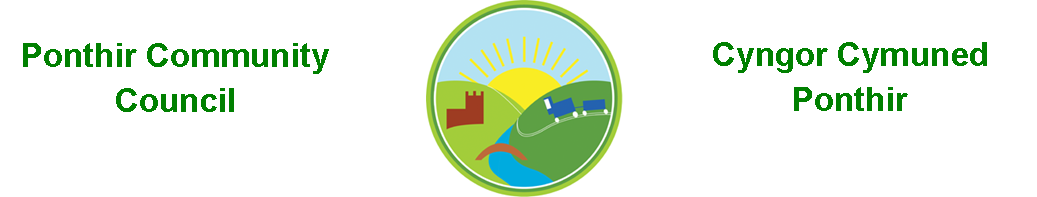 8th November 2021Dear Councillor,You are summoned to attend the Monthly Meeting to be held in accordance with the Coronavirus Regulations (Wales) 2020. Meeting is to be held on 8th November 2021 @ 6pm, Ponthir Sports and Community ClubPress and public welcome.Mrs. Karen KerslakeAgenda Present Apologies Declarations of Interest To consider matters raised by the members of the public present (N.B. Such matters will be reported upon by the Clerk at the next meeting, where appropriate)  To approve the minutes of the meeting held on 11th October 2021   Matters arising from the Monthly Meeting held on 11th October 2021Complaint to Torfaen County Borough Council in relation to,Tree maintenanceDrainageCommunication on proposed Local Development Plan and the suggestion of 1200 houses at Llanfrechfa Grange.  - UpdateSpeeding in Ponthir – See attached communicationSWALEC – Disconnection at telephone box completedChristmas Tree and winter fayre – Clerk to updateParking on Hafod Road – No update from TCBC			Benches in Ponthir – ClerkWildlife Pond – PSCC UpdateCleaning of bus stops and bin.- Cllr Danaher Memorial Stone in Ponthir Church for remembrance. - Clerk5G Mast – Planning application refused Winter planting – completedQueen’s platinum Jubilee – discussion/ideas   Finance and AccountsBalance of Direct Plus Account as at 31st October 2021 £27,704.69Cheques/Online payments madeNewsletter				£341.00Western Power			£418.98PSCC Banners (August)		£322.95Acorn – winter planting		£475.00To Note Standing Order/Direct Debit Payments	Payroll	              £456.73 Swalec		£  23.76Wales Audit Office – Update in final certificate    Planning Permission DEVELOPMENT PROPOSED: First floor rear extension over existing kitchenLOCATION: Bridge Cottage, Caerleon Road, PonthirDEVELOPMENT PROPOSED: Erection of detached garage with integral office space to replace existing garageLOCATION: Catoni, Candwr Road, Ponthir    Any other Business To Note Correspondence ReceivedLetter (attached)				Peter Fox AM5G Mast – alternative locations		TCBC PlanningGwent Valleys Area Committee		OVWResident – drainsResident – poppies and Christmas lightsResident – alternative location of 5G MastRemembrance Services			Ponthir Baptist ChurchAM surgery notification 			Senedd SupportPlanning applications (x2 above)	TCBC PlanningThis document is available on our website www.ponthircommunitycouncil.gov.ukA copy of this document could be made available in Welsh. Please contact us on the telephone number or e-mail below. Mae dogfen yma yn ar gael mewn gwefan ni www.ponthircommunitycouncil.gov.uk Mae copi or ddogfen hon ar gael yn Gymraeg.Cysylltwch a ni ar y rhif ffôn neu drwy e-bost isod.Telephone/ Ffôn: 07789 640709   E-Mail/ E-bost: clerk@ponthircommunitycouncil.gov.uk